I am seeking a challenging career in the field of accounting, auditing and financial advisory services with an aim to contribute positively towards the objectives of the organization to the best of my capabilities, whilst developing my professional and technical skills in a healthy environment.ArchiFiles Pakistan Ltd,		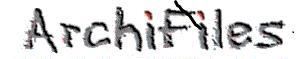 Quality Control Manager: 	My responsibilities includes Initiation and carrying out of projects Preparation of feasibility of projectsData management and supervision of team members’ workProblem solving sessions with staffProgressive reporting to Sr. manager; andQuality control reviews of projects.Security 2000 Pvt Ltd,				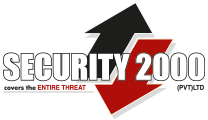 					Computer Operator (Data Entry)Lahore, PakistanSui Northern Gas,				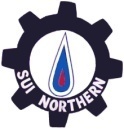 					Computer Operator (Data Entry)Lahore, PakistanGeosouls,			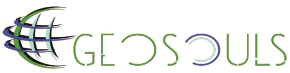 					Computer Operator (Data Entry)					Lahore, PakistanKangaroo Linguistic Frontières,	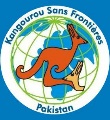 Computer Operator (Data Entry)Lahore, PakistanShezan Restaurant (Fortress)		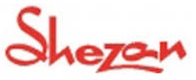 					Work as a IT Assistant					Computer OperatorLahore, PakistanLinka Foods, Rohi Masala,		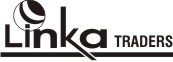 Computer Operator					Work as a Marketing Assistant- ArcMap:			GIS (Geographical Information System) family software from ESRII have done GIS based project of Europe which includes work on Industrial Zones, Intermodal Faculty, Shopping Centers and Logistic Hubs for Geo databases.Google Earth Integration with Arc map.- Arc Catalog:			GIS (Geographical Information System) family softwareSHPs development for point, polyline, polygon geometries. Topology developing by using Personal Geo-database to handle layers connectivity & overlapping issues.-Global Mapper: 		GIS (Geographical Information System) SoftwareConversion of vector data in different formats to make data attraction with different software.-Google Sketch up:		3-D Buildings Sketching Software3-D Buildings sketching according to the criteria to publish them on Google Earth-Google Earth:			Google Earth use for commercial purposes. -Geo-portal.fr:	Cadastre use of geo-portal & taking 3-D measurements for sketch up work.-Cadastre.gouv.fr:		To get cadastre information of France.-Nano				Software from Yotta UK, designed for Highway Assets detailing through 				Geo-Videos.Other Computer skills include:Certificate in MS OfficeCertificate in Corel DrawAdobe Photoshop CSAutoCAD (2D & 3D)Adobe IllustratorFlashFlaxIn-PageSwishKoolmove Matriculation		Lahore BoardF.A			Continued (Allama Iqbal Open University)Date of Birth:			November 9th, 1985Domicile:			Lahore, Punjab, Pakistan_ _ _ _ _ _ _ _ _ _ _ _ _ _ _ _ _ _ _ _ _ _ _ _ _ _ _ _ _ _ _ _ _ _ _ _ _ 		Thank you for your time and consideration. Career ObjectiveWork ExperienceComputer SkillsBasic EducationPersonal Info